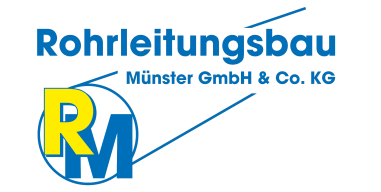 AMS Fa. Rohrleitungsbau Münster GmbH & Co.KG          Führungsaufgaben im Rahmen der ArbeitssicherheitWarum Arbeitsschutzmanagement?Systematischer Arbeitsschutz und wirksame Arbeitsschutzmanagementsysteme (AMS) bedeuten: Sicherheit und Gesundheitsschutz gezielt planen, systematisch organisieren und konsequent als Führungsaufgabe betreiben. Dazu gehört auch, die Wirksamkeit des Arbeitsschutzmanagements regelmäßig zu prüfen und es kontinuierlich zu verbessern.

Vorteile eines Arbeitsschutzmanagementsystemserhöht die Rechtssicherheit für den Betrieb und seine Führungskräftestrafft Organisation und Prozessabläufeverbessert Motivation und Leistungsbereitschaftfördert die Bereitschaft, sich an Spielregeln zu haltenentlastet die Führungskräftebedeutet weniger Verluste, mehr Verfügbarkeitsteigert Image und Vertrauen bei Kunden und Partnernist zunehmend ein Kriterium bei der Vergabe von AufträgenKonsequentes Handeln und Systematik im Arbeitsschutz rechnet sich meist in kurzer Zeit.Die wesentlichen Grundsätze der FührungsverantwortungWie Sie als Führungskraft Ihre Führungsaufgaben optimal erfüllen können. Zum Führen gehören alle Maßnahmen, mit denen eine Führungskraft (Vorgesetzter, Aufsichtführender) auf andere (unterstellte Führungskräfte und Mitarbeiter/Kollegen) Einfluss nehmen kann. Sie können sich an folgenden Führungsregeln orientieren:Regel 1: Vorbild sein Zeigen Sie, dass es Ihnen mit der Arbeitssicherheit ernst ist. Verhalten                  Sie sich selbst bei jeder Gelegenheit sicherheitsbewusst. Wenn Sie nicht Vorbild                sind, können Sie Arbeitssicherheit von Ihren Mitarbeitern (unterstellten                  Führungskräften) auch nicht abfordern! Vorbildliches Verhalten ist Voraussetzung                für Ihre Glaubwürdigkeit. Ihre Mitarbeiter beobachten Sie mehr als Ihnen bewusst                ist.Regel 2: Gespräch als Führungshilfe einsetzen. Das persönliche Gespräch mit den                   Mitarbeitern, das Verständnis für die Einhaltung von Sicherheitsvorschriften                vermittelt, ist ein Führungsmittel (vielleicht sogar das wichtigste). Das Gespräch ist                etwas anderes als eine Unterhaltung.               Es wird geführt:   aus einem bestimmten Anlass, z.B. zur Unterweisung im Rahmen der Aufsicht   oder im Anschluss an eine Kontrollhandlung   um ein bestimmtes Ziel zu erreichen, z.B. Verbesserung des Sicherheitsverhaltens   oder um den Mitarbeiter von etwas zu überzeugenRegel 3: Argumentieren mit Überzeugung Arbeitssicherheit ist für jeden Menschen                erstrebenswert. Niemand verhält sich deshalb sicher, weil die Unfallverhütungs-               vorschriften befolgt werden müssen, sondern weil man die eigene Gesundheit                schützen will. Schließlich ist der Schutz der Gesundheit des arbeitenden Menschen                oberstes Ziel der Bemühungen aller für die Arbeitssicherheit Verantwortlichen.                Auf die eigene Gesundheit ist jeder in besonderem Maße ansprechbar.               Stellen Sie deshalb in jedem Arbeitssicherheitsgespräch die Gesundheit in den                Vordergrund. Wenn Sie nach Argumenten suchen, versetzen Sie sich in die                    Situation des Mitarbeiters.  Sehen Sie dessen Arbeit, seine Arbeitsbedingungen                und das Arbeitsumfeld mit seinen Augen. Dann finden Sie bestimmt das                 Sicherheitsargument, auf das er anspricht. Je genauer Sie Ihre Argumente auf die                Interessenlage des Mitarbeiters abstellen, desto überzeugender wirken Sie.Regel 4: Führungsmittel anwenden indem Sie Schwachstellen aufdecken.               Aufgaben der oberen Führungsebene (Bauleiter):                Risiken in der Aufbau und Ablauforganisation, sowie im Arbeitssicherheits-                management erkennen und Ergebnisse  dokumentieren, um Gegenmaßnahmen                ergreifen zukönnen.                Aufgaben der mittleren und unteren Führungsebene (Baustellenleiter,                Teamleiter, Kolonnenführer):                Arbeitsplatz und aufgabenbezogene Gefährdungen im Arbeitsablauf                ermitteln und dokumentieren (Mitarbeiter beteiligen, eventuell  durch Fachkraft für                                 Arbeitssicherheit beraten lassen).Erklärung des Mitarbeiters:Mir sind die Ziele und Aufgaben des AMS der Fa. Rohrleitungsbau Münster  bekannt. Mit meiner Unterschrift dokumentiere ich meine Absicht diese Ziele unter der Beachtung der genannten Regeln, aktiv zu unterstützen und meine Führungsaufgaben als                                            ____________________ unter Berücksichtigung der gesetzlichen Anforderungen und Vorschriften umzusetzen.                                                                                                  _________________                                                                                                        Unterschrift MA 